FORMULAIRE DE RETRACTATION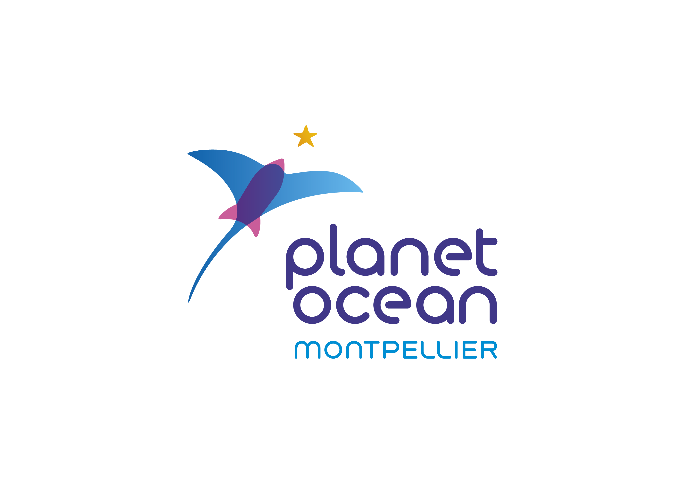 (Article 9 des Conditions Générales de Vente)Veuillez compléter et renvoyer le présent formulaire uniquement si vous souhaitez vous rétracter d’un contrat d’achat de billet(s) d’entrée sur le site Planet Ocean Montpellier. Tous les champs doivent être remplis. A défaut d’avoir rempli correctement ce formulaire, votre demande ne pourra pas être traitée.A l'attention de la société PlanetOceanWorld Allée Ulysse Odysseum CS 79561 34960 Montpelier cedex 2. E-mail : contact@planetoceanworld.frJe soussigné(e) , demeurant , vous notifie par la présente, ma rétractation du contrat portant sur l’achat de billet(s) d’entrée au site Planet Ocean Montpellier commandés le .Le(s) billet(s) faisant l’objet de ma rétractation porte(nt) le(s) numéro(s) suivant(s)* :- Billet n°1 : 	- Billet n°2 : - Billet n°3 : - Billet n°4 : - Billet n°5 : - Billet n°6 : - Billet n°7 :  - Billet n°8 : - Billet n°9 : - Billet n°10 : J’ai bien noté que la rétractation est effective à compter de la date d’envoi du présent formulaire. L’adresse e-mail utilisée lors de l’achat de ce(s) billet(s) est la suivante :.Date :	Signature : *Pour retrouver le numéro du ou des billets à renseigner, veuillez vous référer à l’exemple encadré ci-après.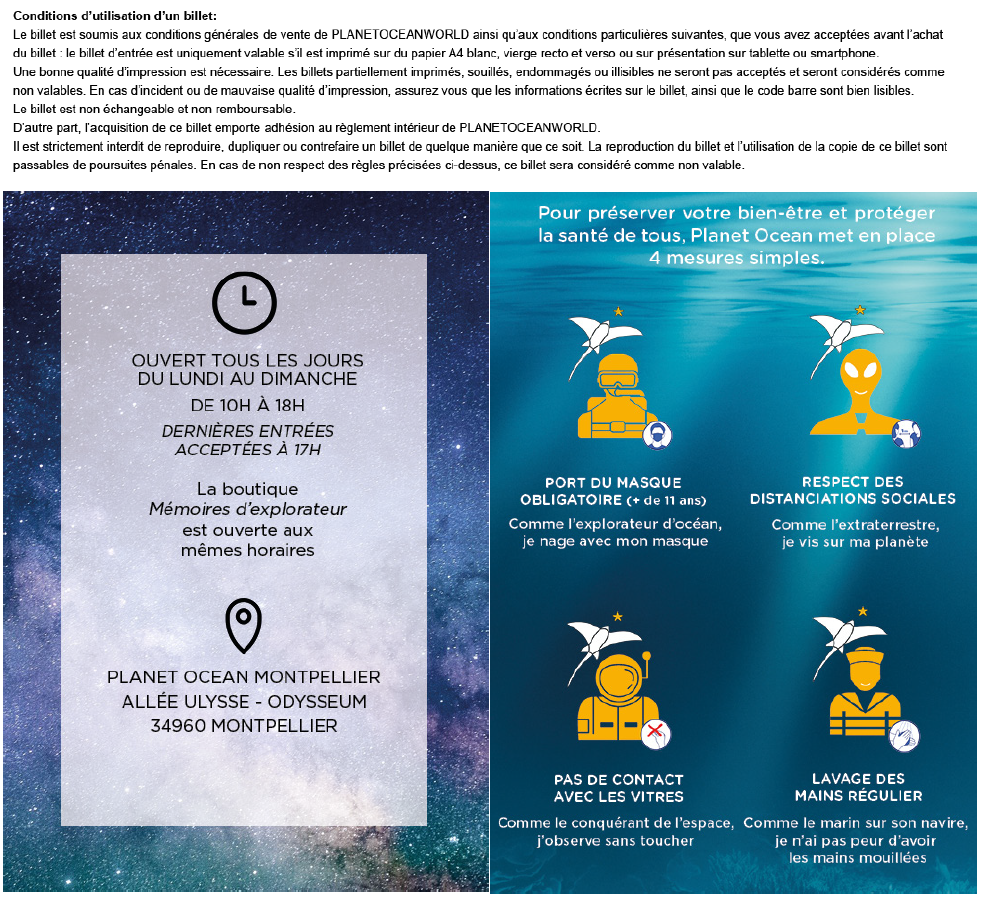 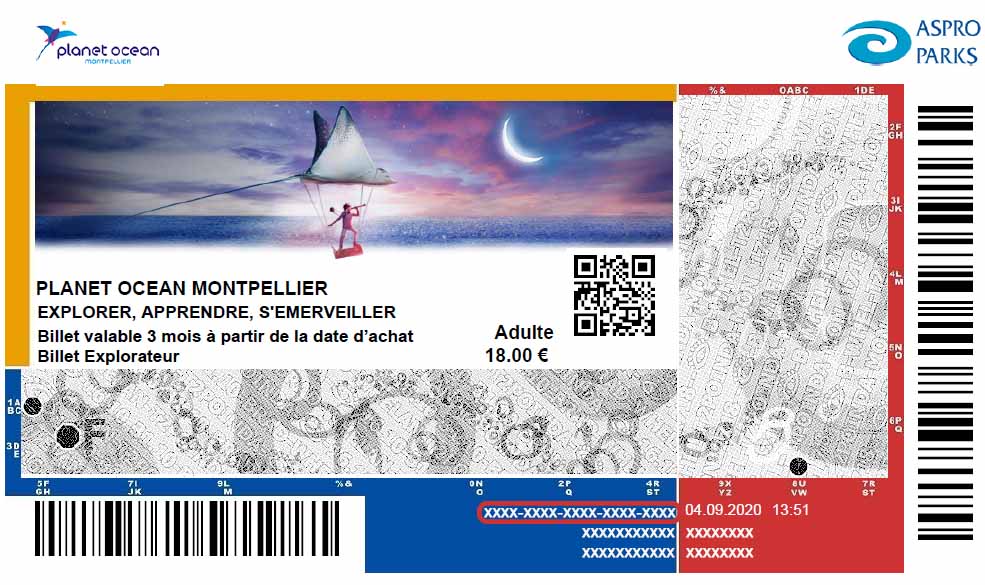 